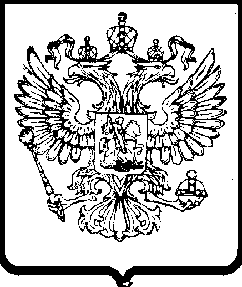 УПРАВЛЕНИЕ ФЕДЕРАЛЬНОЙ АНТИМОНОПОЛЬНОЙ СЛУЖБЫПО КУРГАНСКОЙ ОБЛАСТИП Р И К А З08 февраля 2017 года				                         №   13-кОб утверждении перечня должностей, замещение которых влечет за собой размещение сведений о доходах, расходах, об имуществе и обязательствах имущественного характера федеральных государственных гражданских служащих Управления Федеральной антимонопольной службы по Курганской области, а также сведений о доходах, расходах, об имуществе и обязательствах имущественного характера их супруг (супругов) и несовершеннолетних детей на официальном сайте Курганского УФАС России Во исполнение подпункта «а» пункта 7 Указа Президента Российской Федерации от 8 июля 2013 г. № 613 «Вопросы противодействия коррупции» (Собрание законодательства Российской Федерации, 2013, № 28, ст. 3813; № 49 (часть VII), ст. 6399; 2014, № 26 (часть II), ст. 3518) и требований, установленных приказом Министерств труда и социальной защиты Российской Федерации от 7 октября 2013 г. № 530н «О требованиях к размещению и наполнению подразделов, посвященных вопросам противодействия коррупции, официальных сайтов федеральных государственных органов, Центрального банка Российской Федерации,  Пенсионного фонда Российской Федерации, Фонда социального страхования Российской Федерации, Федерального фонда обязательного медицинского страхования, государственных корпораций (компаний), иных организаций, созданных на основании федеральных законов, и требованиях к должностям, замещение которых влечет за собой размещение сведений о доходах, расходах, об имуществе и обязательствах имущественного характера» (зарегистрирован Министерством юстиции Российской Федерации 25 декабря 2013 г., регистрационный № 30803),приказа  ФАС России от 18.12.2014 № 789/14 «Об  обеспечении размещения сведений  о доходах , расходах, об имуществе  и обязательствах имущественного  характера на  официальных  сайтах ФАС России  и  территориальных  органов ФАС России»   приказываю:1. Утвердить перечень должностей, замещение которых влечет за собой размещение сведений о доходах, расходах, об имуществе и обязательствах имущественного характера на официальном сайте Курганского УФАС России согласно Приложению; 2. Казанцевой Я.О. ведущему специалисту-эксперту, разместить приказ на официальном сайте Курганского УФАС России в подразделе «Нормативные правовые и иные акты в сфере противодействия коррупции» разделе «Противодействие коррупции».3.Признать утратившим силу приказ Курганского УФАС России от 03.03.2016г. №30/1 «Об утверждении перечня должностей Управления Федеральной антимонопольной службы по Курганской области, замещение которых влечет за собой размещение сведений о доходах, расходах, об имуществе и обязательствах имущественного характера на официальном сайте Курганского УФАС России».4. Контроль исполнения настоящего приказа оставляю за собой.РуководительКурганского УФАС России                                           И.В. ГагаринаПриложение к приказу Курганского УФАС России от 08.02.2017г. 13-кПеречень должностей, замещение которых влечет за собой размещение сведений о доходах, расходах, об имуществе и обязательствах имущественного характера федеральных государственных гражданских служащих Управления Федеральной антимонопольной службы по Курганской области, а также сведений о доходах, расходах, об имуществе и обязательствах имущественного характера их супруг (супругов) и несовершеннолетних детей на официальном сайте Курганского УФАС России          1.Должность федеральной государственной гражданской службы главная группа категории «помощники (советники)» Курганского УФАС России:             1.2. Помощник (советник) руководителя;            2.Должности федеральной государственной гражданской службы ведущей и старшей группы категории «специалисты» Курганского УФАС России:              2.1 Заместитель начальника отдела контроля товарных, финансовых рынков и рекламного законодательства;             2.2 Старший государственный инспектор отдела контроля товарных, финансовых рынков и рекламного законодательства;           2.3 Государственный инспектор отдела контроля товарных, финансовых рынков и рекламного законодательства;           2.4 Заместитель начальника отдела контроля закупок и                                           антимонопольного регулирования органов власти;          2.5 Государственный инспектор отдела контроля закупок и                                антимонопольного регулирования органов власти          2.6    Ведущий специалист-эксперт Курганского УФАС России. 	3. Должности федеральной государственной гражданской службы младшей группы категории «обеспечивающие специалисты» Курганского УФАС России:3.1 Специалист 1 разряда Курганского УФАС России . 